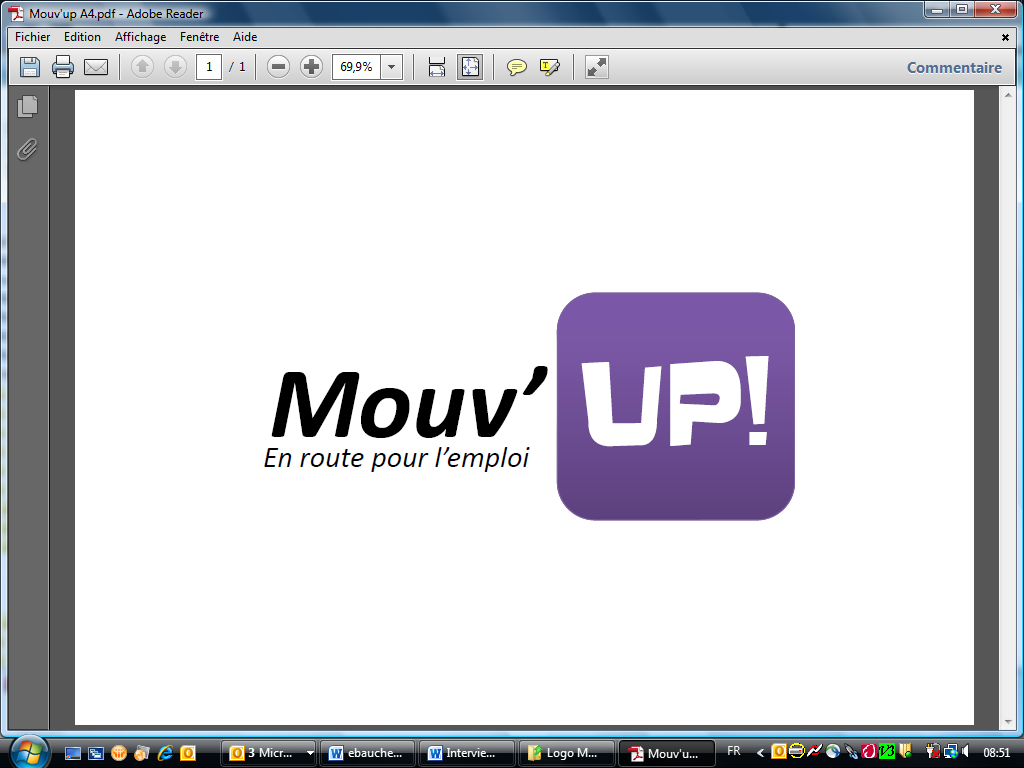 APPEL A PROJETS18 mars 2013DOSSIER DE CANDIDATUREFédération FARE 17 rue FROMENT 75011 PARISFare2@wanadoo.frLes éléments de projet doivent figurer dans le tableau suivant (4 pages maximum), manifestant de  votre niveau de maîtrise du sujet et des besoins.  Pour mémoire, dossier à adresser avant le 25 Avril 2013.LISTE DES MEMBRES DU GROUPE PROJETDOCUMENTS A JOINDRE IMPERATIVEMENT A VOTRE DOSSIERlettre d’engagement à la contrepartie financière liée aux frais de déplacement de l’essaimeur mandaté pour l’accompagnement formatif et méthodologique (cf. annexe ci-après)liste complétée des membres du groupe-projet, les courriers d’accord et/ou tout autre document relatif à la qualité du partenariat engagé pour cette action.calendrier prévisionnel si mise en œuvre de l’appui formatif.DOCUMENTS POUVANT ETRE ANNEXESéléments résumés de diagnostic, comptes rendus issus de collaborations locales sur le thème de l’insertion par la mobilité, éléments de synthèse basés sur l’expérimentation « des quartiers vers l’emploi »……….LETTRE D’ENGAGEMENTLa structure ………………………………………………………………………………………………………………………………...Représentée par Madame, Monsieur ………………………………………………………………………..…………………………………………………………………………..agissant en tant que référent mandaté par le groupe-projet constitué sur le territoire de ……………………………………………………………………………………………………………………………………….............. S’engage à prendre en charge à hauteur de 2000€ forfaitaire les frais de déplacement de l’essaimeur mandaté par Mouv’UP pour venir en appui sur le territoire. Dans le cas où notre dossier serait retenu, cet accord sera formalisé par une convention  avec la Fédération FARE. NOM Prénom et Qualité du signataire			                 TamponSignature …………………………………………………….Fait à ………………….………le ……………………………LE CONTEXTE DU PROJETLES PARTENAIRES DU PROJET(les membres du groupe projet sont précisés dans le tableau séparé ci-dessous)LE TERRITOIRE IDENTIFIELE NIVEAU D’IMPLICATION DANS UNE POLITIQUE LOCALE Contrats Urbains de Cohésion Sociale, Plan Départemental d’Insertion, Plan Territorial d’Insertion, Plan de Déplacement Urbain, Des Quartiers vers l’Emploi…REFERENT PROJETNOM PRENOMFONCTIONADRESSE emailTéléphoneORGANISATIONNOM PRENOMFONCTIONADRESSE email